                                                                       Iedereen doet wat!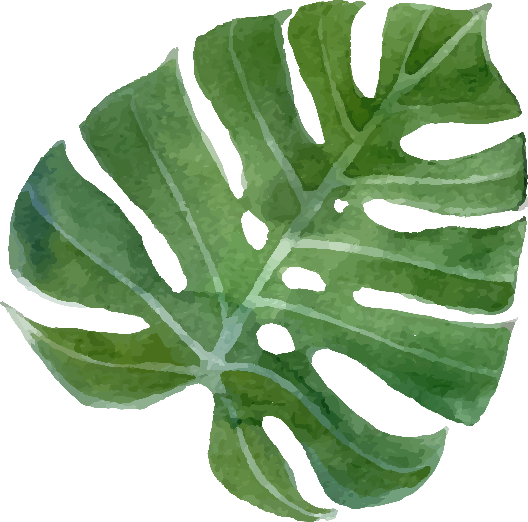 Wat doe jij? 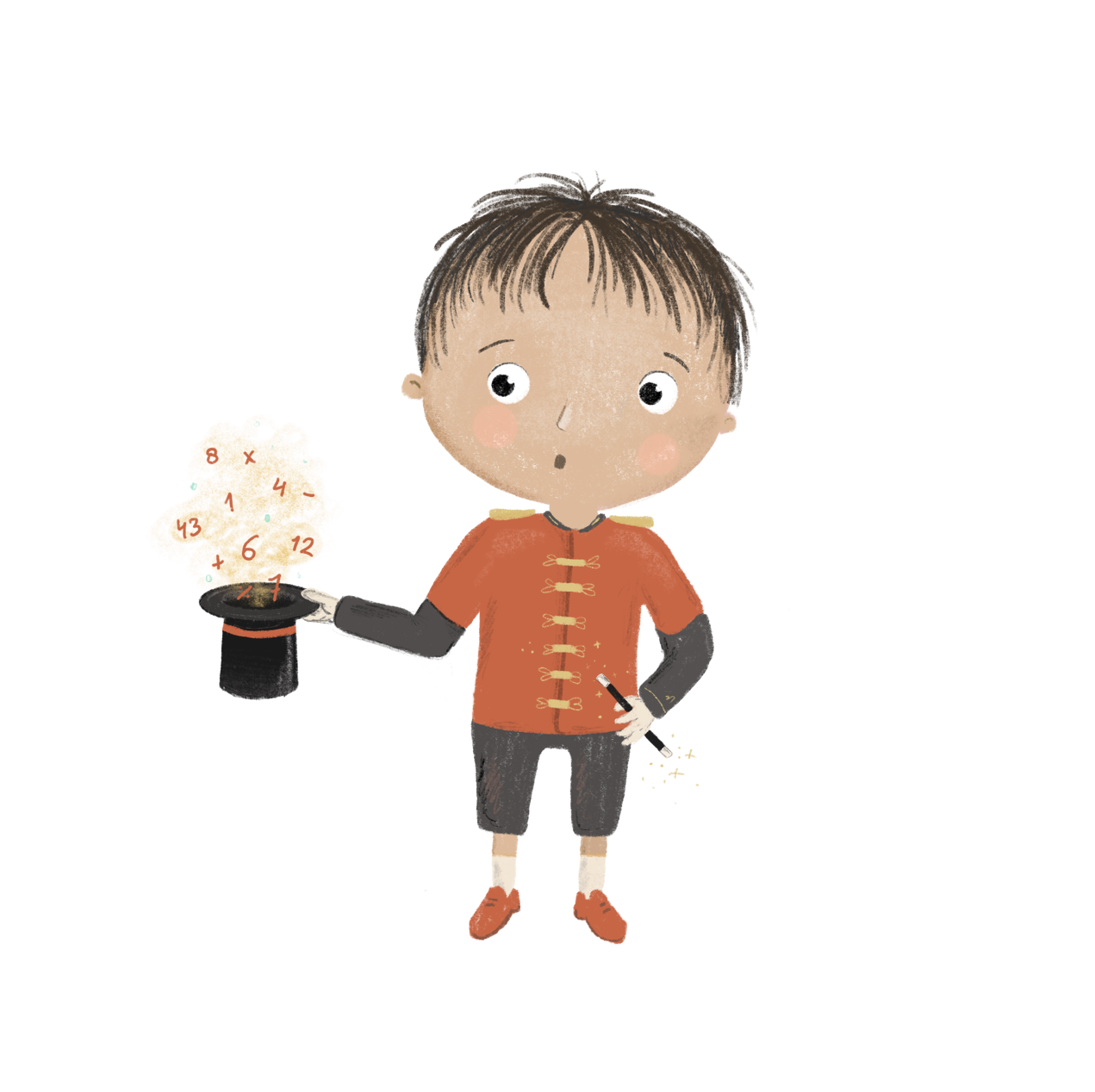 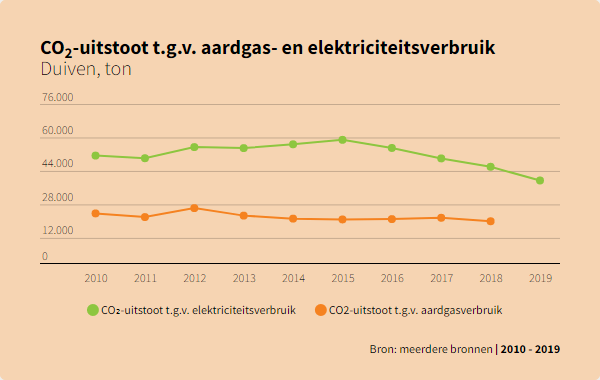 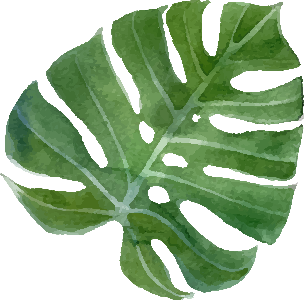 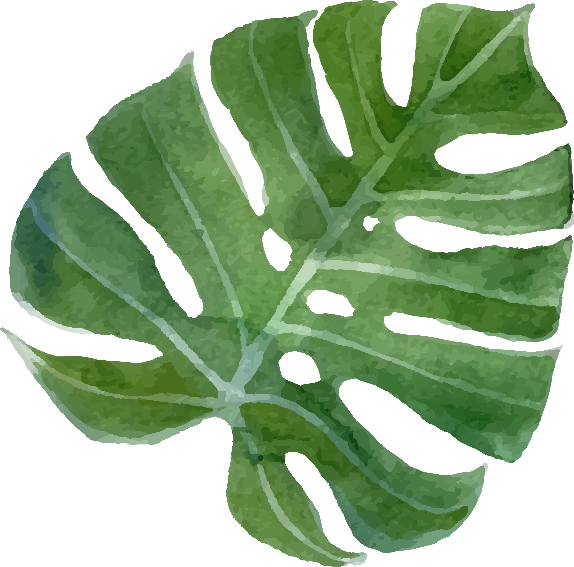 